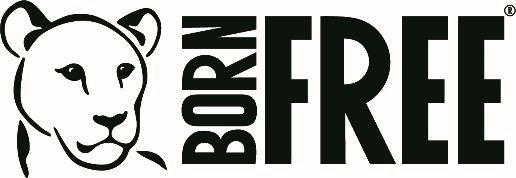 McKenna-Travers Award for Compassionate ConservationApplication FormDetailsName of applicant: Project title:Country where work is taking place:Organisation informationCurrent job title:Name of organisation:	Status (NGO, charity, non-profit, university):Date established:
Charity number (if available):Contact detailsAddress:				Email:	Phone:        Skype:	Twitter:Facebook:				Website:Contact details for two refereesName: Institution:				Email:	Phone:        Name: Institution:				Email:	Phone:        Personal Statement This is one of the most important sections of the application form. Please tell us why you would be a worthy recipient of the MTA. Describe your achievements to date, and your personal outlook and vision for conservation and welfare work (500 words max)Applicant BackgroundDescribe your professional background, including the points below (250 words max)Education summaryCurrent workPrevious related work and achievements (if not mentioned above)Previous awardsKey publicationsOther interests (including languages).The Project Project title (10 words max)LocationBrief description of project site/s - include map and size of areaExecutive summary Summarise the issues you are addressing, the urgency and scale of your work, what you hope to achieve, and how the MTA funding will help (250 words max)Conservation outlookHow does your work contribute to welfare and conservation priorities in your area? What do you hope to achieve over the next few years? (200 words max)Your workDescribe your work, including the points below (500 words max)Wildlife species targeted by this projectThreat(s) and issue(s) your project is addressing or seeks to addressProject objectives - these should be SMART: Specific, Measurable, Achievable, Realistic and TimelyKey project stakeholders. MethodsDescribe the methods and actions that your project does/will undertake under each of your objectives to bring about your project’s long-term goal (250 words max)Overall project budgetProvide figure(s) and currencyHow will the MTA funding be spent?Provide a brief indication of specifics that will be funded should you win the awardPlease email your completed application form to MTAward@bornfree.org.uk with MTA application in the subject line. For further information, please see https://www.bornfree.org.uk/MTAward.